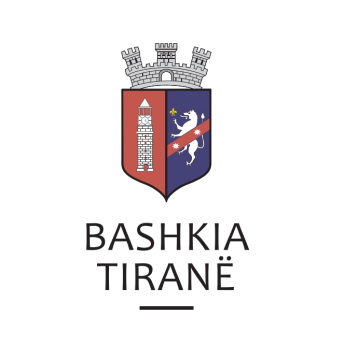      R  E  P U  B  L  I  K  A    E   S  H  Q  I  P  Ë  R  I  S  Ë
  BASHKIA TIRANË
DREJTORIA E PËRGJITHSHME PËR MARRËDHËNIET ME PUBLIKUN DHE JASHTË
DREJTORIA E KOMUNIKIMIT ME QYTETARËTLënda: Kërkesë për shpallje nga Gjykata e Apelit Vlorë për z. Petrit Ferat Telharaj.Pranë Bashkisë së Tiranës ka ardhur kërkesa për shpallje nga Gjykata e Apelit Vlorë, me nr. 876 regjistri, datë 18.03.2019, protokolluar në Bashkinë Tiranë me nr. 12839 prot., datë 21.03.2019.Ju sqarojmë se kjo gjykatë dërgon për shpallje njoftimin për gjykimin të çështjes civile me palë:Kërkues:          Petrit TelharajObjekt:            Përfitim ulje dënimiDrejtoria e Komunikimit me Qytetarët ka bërë të mundur afishimin e shpalljes për z. Petrit Ferat Telharaj, në tabelën e shpalljeve të Sektorit të Informimit dhe Shërbimeve për Qytetarët pranë Bashkisë Tiranë.     R  E  P U  B  L  I  K  A    E   S  H  Q  I  P  Ë  R  I  S  Ë
  BASHKIA TIRANË
DREJTORIA E PËRGJITHSHME PËR MARRËDHËNIET ME PUBLIKUN DHE JASHTË
DREJTORIA E KOMUNIKIMIT ME QYTETARËTLënda: Kërkesë për shpallje nga Gjykata e Rrethit Gjyqësor Durrës për shoqërinë “Kristian Construction” sh.p.k.Pranë Bashkisë Tiranë ka ardhur kërkesa për shpallje nga Gjykata e Rrethit Gjyqësor Durrës, me nr. (21235-00344 944) regjistri themeltar, datë 05.02.2019, protokolluar në Bashkinë Tiranë me nr. 12838 prot., datë 21.03.2019.Ju sqarojmë se kjo gjykatë dërgon për shpallje njoftimin për gjykimin të çështjes civile me palë:Paditës:            Gëzim Xhemo etj.Të Paditur:     ShoqëriaV-Ndërtim,  Shoqëria “Kristian Construction” sh.p.k.Objekti:             Përmbushje e detyrimitDrejtoria e Komunikimit me Qytetarët ka bërë të mundur afishimin e shpalljes për shoqërinë “Kristian Construction” sh.p.k., në tabelën e shpalljeve të Sektorit të Informimit dhe Shërbimeve për Qytetarët pranë Bashkisë Tiranë.     R  E  P U  B  L  I  K  A    E   S  H  Q  I  P  Ë  R  I  S  Ë
  BASHKIA TIRANË
DREJTORIA E PËRGJITHSHME PËR MARRËDHËNIET ME PUBLIKUN DHE JASHTË
DREJTORIA E KOMUNIKIMIT ME QYTETARËTLënda: Kërkesë për shpallje nga Gjykata e Apelit Durrës për z. Fatjon Flamuraj.Pranë Bashkisë Tiranë ka ardhur kërkesa për shpallje nga Gjykata e Apelit Durrës, me nr. 149 sistemi V. Ç, datë 18.03.2019, protokolluar në institucionin tonë me nr. 12840 prot., datë 21.03.2019.Ju sqarojmë se kjo gjykatë dërgon për shpallje njoftimin për gjykimin të çështjes penale me palë:Kërkues:            Fatjon FlamurajObjekti:             Shuarja e masës së sigurimit “Arrest me burg”Drejtoria e Komunikimit me Qytetarët ka bërë të mundur afishimin e shpalljes për z. Fatjon Flamuraj, në tabelën e shpalljeve të Sektorit të Informimit dhe Shërbimeve për Qytetarët pranë Bashkisë Tiranë.     R  E  P U  B  L  I  K  A    E   S  H  Q  I  P  Ë  R  I  S  Ë
  BASHKIA TIRANË
DREJTORIA E PËRGJITHSHME PËR MARRËDHËNIET ME PUBLIKUN DHE JASHTË
DREJTORIA E KOMUNIKIMIT ME QYTETARËTLënda: Kërkesë për shpallje nga Gjykata e Rrethit Gjyqësor Lezhë për z. Genti Xhevdet Sulaj, znj. Henrieta Jorgo Sulaj dhe z. Xhevdet Ferik Sulaj.Pranë Bashkisë Tiranë ka ardhur kërkesa për shpallje nga Gjykata e Rrethit Gjyqësor Lezhë me nr. 71 akti, datë 08.03.2019, protokolluar në Bashkinë Tiranë me nr. 12843 prot., datë 21.03.2019.Ju sqarojmë se kjo gjykatë dërgon shpallje se është zhvilluar gjykimi i çështjes civile që i përket:Paditës:                   Gjergj DodaTë Paditur:            Genti Sulaj, Henrieta Sulaj, Xhevdet Sulaj.Objekt:                   Detyrimin e të paditurve për të njohur pronar paditësinDrejtoria e Komunikimit me Qytetarët ka bërë të mundur afishimin e shpalljes për z. Genti Xhevdet Sulaj, znj. Henrieta Jorgo Sulaj dhe z. Xhevdet Ferik Sulaj, në tabelën e shpalljeve të Sektorit të Informimit dhe Shërbimeve për Qytetarët pranë Bashkisë Tiranë.     R  E  P U  B  L  I  K  A    E   S  H  Q  I  P  Ë  R  I  S  Ë
  BASHKIA TIRANË
DREJTORIA E PËRGJITHSHME PËR MARRËDHËNIET ME PUBLIKUN DHE JASHTË
DREJTORIA E KOMUNIKIMIT ME QYTETARËTLënda: Kërkesë për shpallje nga Gjykata Administrative e Shkallës së Parë Tiranë për znj. Vera Vakiari, znj. Silvana Shima, z. Gugash Hoxha, znj. Dhurata Derhemi dhe znj. Shqiponja Dino.Pranë Bashkisë Tiranë ka ardhur kërkesa për shpallje nga Gjykata Administrative e Shkallës së Parë Tiranë, me nr. 2586/125 regjistri, datë 18.03.2019, protokolluar në institucionin tonë me nr. 12778 prot., datë 20.03.2019.Ju sqarojmë se kjo gjykatë dërgon për shpallje njoftimin për gjykimin administrativ, me palë ndërgjyqëse:Pala Paditëse:             Nimete ÇelaPalë e Paditur:           Këshilli i MinistravePerson i tretë:             1. Bashkia Tiranë                                     2. Zyra Vendore e Regjistrimit të Pasurive të Paluajtshme Tiranë                                     3. Isuf Mumajesi, etj.   Objekt:                         Ndryshim i pjesshëm, saktpsim i aktit administrativ, “VKM nr.                                       768, datë 16.09.2015, etj.”Data dhe ora e seancës:    08.04.2019, ora 12:00Drejtoria e Komunikimit me Qytetarët ka bërë të mundur afishimin e shpalljes për znj. Vera Vakiari, znj. Silvana Shima, z. Gugash Hoxha, znj. Dhurata Derhemi dhe znj. Shqiponja Dino, në tabelën e shpalljeve të Sektorit të Informimit dhe Shërbimeve për Qytetarët pranë Bashkisë Tiranë.     R  E  P U  B  L  I  K  A    E   S  H  Q  I  P  Ë  R  I  S  Ë
  BASHKIA TIRANË
DREJTORIA E PËRGJITHSHME PËR MARRËDHËNIET ME PUBLIKUN DHE JASHTË
DREJTORIA E KOMUNIKIMIT ME QYTETARËTLënda: Kërkesë për shpallje nga Gjykata e Apelit Tiranë për z. Bledar Muharrem Mneri.Pranë Bashkisë Tiranë ka ardhur kërkesa për shpallje nga Gjykata e Apelit Tiranë, me nr. 134 akti, datë 18.03.2019, protokolluar në Bashkinë Tiranë me nr. 12837 prot., datë 21.03.2019.Ju sqarojmë se kjo gjykatë dërgon për shpallje njoftimin për gjykimin të çështjes penale me palë:I Pandehur:            Bledar Muharrem MneriData dhe ora e seancës:         03.04.2018, ora 13:45Drejtoria e Komunikimit me Qytetarët ka bërë të mundur afishimin e shpalljes për z. Bledar Muharrem Mneri, në tabelën e shpalljeve të Sektorit të Informimit dhe Shërbimeve për Qytetarët pranë Bashkisë Tiranë.     R  E  P U  B  L  I  K  A    E   S  H  Q  I  P  Ë  R  I  S  Ë
  BASHKIA TIRANË
DREJTORIA E PËRGJITHSHME PËR MARRËDHËNIET ME PUBLIKUN DHE JASHTË
DREJTORIA E KOMUNIKIMIT ME QYTETARËTLënda: Kërkesë për shpallje nga Gjykata e Rrethit Gjyqësor Tiranë, për z. Bashkim Hakim Meçaj.Pranë Bashkisë Tiranë ka ardhur kërkesa për shpallje nga Gjykata e Rrethit Gjyqësor Tiranë, me nr. 14853/4159 regj. them., datë 19.03.2019, protokolluar në Bashkinë Tiranë me nr. 12841, datë 21.03.2019.Ju sqarojmë se kjo gjykatë dërgon shpallje se është zhvilluar gjykimi i çështjes civile që i përket:Paditësa:                 Shoqëria “Telekom Albania” sh.a.I Paditur:                Bashkim MeçajObjekti:                   Detyrimin e të paditurit të paguajë shumën. Drejtoria e Komunikimit me Qytetarët ka bërë të mundur afishimin e shpalljes për z. Bashkim Hakim Meçaj, në tabelën e shpalljeve të Sektorit të Informimit dhe Shërbimeve për Qytetarët pranë Bashkisë Tiranë.     R  E  P U  B  L  I  K  A    E   S  H  Q  I  P  Ë  R  I  S  Ë
  BASHKIA TIRANË
DREJTORIA E PËRGJITHSHME PËR MARRËDHËNIET ME PUBLIKUN DHE JASHTË
DREJTORIA E KOMUNIKIMIT ME QYTETARËTLënda: Kërkesë për shpallje nga Gjykata e Rrethit Gjyqësor Përmet për z. Mario (Arsen) Ndreu.Pranë Bashkisë Tiranë ka ardhur kërkesa për shpallje nga Gjykata e Rrethit Gjyqësor Përmet me nr. 01(03/54/52103-00140-22-2017) regj. them., datë 18.03.2019, protokolluar në institucionin tonë me nr. 12842 prot., datë 21.03.2019.Ju sqarojmë se kjo gjykatë dërgon për shpallje njoftimin për gjykimin të çështjes penale me palë:Kërkuese:        Prokuroria pranë Gjykatës së Rrethit Gjyqësor Përmet, përfaqësuar nga                           prokurori Hysen Keta.I pandehuri:    Mario (Arsen) Ndreu.Objekti:           Gjykimi i të akuzuarit Mario (Arsen) Ndreu, për kryerjen e veprave                           penale, etj.Drejtoria e Komunikimit me Qytetarët ka bërë të mundur afishimin e shpalljes për z. Mario (Arsen) Ndreu, në tabelën e shpalljeve të Sektorit të Informimit dhe Shërbimeve për Qytetarët pranë Bashkisë Tiranë.